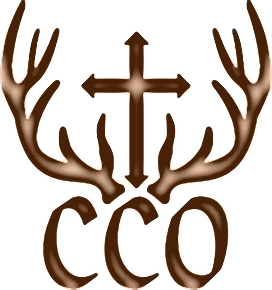 Committed Christian Outdoors Release of Liability, Waiver of Claims, Express Assumption of Risk and Indemnity AgreementPlease read and be certain you understand the implications of signing the following agreement.  Express Assumption of Risk Associated with Related Activities of Committed Christian OutdoorsI, __________________________________________________. do hereby affirm and acknowledge that I understand and have been informed of inherent hazards and risks associated with hunting/outdoor activities, transportation of equipment related to activities, and traveling to and from activity sites in which I am about to engage.  Inherent hazards and risk include but are not limited to:Risk of Injury from the activity and/or weapons used in hunting/outdoor activities is significant including the potential for permanent disability and death.Possible equipment failure and/or malfunction of my own or others’ equipment, which may have been rented, borrowed or personally owned.My own negligence and/or the negligence of others, including employees, agents, independent contractors or representatives of Committed Christian Outdoors, including but not limited to operator error.Discharge of weapons, whether accidental, intentional, or caused by malfunction of the same.Hazards related to fishing from a vessel and/or from other fishing sites which include but are not limited to: collision, capsizing, sinking, or other hazards that may result in wetness, injury, exposure to elements, hypothermia, impact of the body upon water, injection of water into my body orifices, marine life forms, and/or drowning.Cold weather and heat related injuries and illness including but not limited to frostnip, frostbite, heat exhaustion, heat stroke, sunburn, hypothermia and dehydration.Exposure to outdoor elements, including but not limited to avalanche, rock fall, inclement weather, thunder and lightning, severe and/or varied wind, temperature and all other weather conditions.Attack by or encounter with insects, reptiles, and/or animals. Accidents or illness occurring in remote places where there are no available medical facilities.Fatigue, hunger, lack of conditioning, lack of balance, lack of physical coordination, inability to follow instructions, chill, and/or dizziness, may diminish my/our reaction time and increase the risk of accident.I understand the description of these risks is not complete and that unknown or unanticipated risk may result in injury, illness, or death. 2[ Committed Christian Outdoors Release of Liability, Waiver of Claims, Express Assumption of Risk and Indemnity Agreement Release of Liability, Waiver of Claims and Indemnity AgreementIn consideration for being permitted to participate in any way in hunting/outdoor activities and related activities, I herby agree, acknowledge, been informed, and appreciate that:I HEREBY RELEASE AND HOLD HARMLESS WITH RESPECT TO ANY AND ALL INJURY, DISABILITY, DEATH, or loss or damage to person or property, Whether CAUSED BY NEGLIGENCE OR OTHERWISE, the following named person or entities, herein referred to as releasees: Committed Christian OutdoorsTo release the releasees, their officers, directors, employees, representatives, agents, contractors, volunteers, lodges, vessels, and all other motorized and non-motorized modes of transportation from liability and responsibility whatsoever and for any claims or causes of action that I, my estate, heirs, survivors, executors, or assigns may have for personal injury, property damage, or wrongful death arising from above activities whether caused by active or passive negligence of the releasees or otherwise.  By executing this document, I agree to hold the releasees harmless and indemnify them in conjunction with any injury, disability, death or loss or damage to person or property that may occur as a result of engaging in any activities associated with Committed Christian OutdoorsBy entering into this Agreement, I am not relying on any oral or written representation or statements made by the releasees, other than what is set forth in this agreement. This release shall be binding to the fullest extent permitted by law.  If any provision of this release is found to be unenforceable, the remaining terms shall be enforceable. I HAVE READ THIS RELEASE OF LIABILITY AND ASSUMPTION OF RISK AGREEMENT, AND I FULLY UNDERSTAND IT’S TERMS AND UNDERSTAND THAT I HAVE GIVEN UP LEGAL RIGHTS BY SIGNING IT, AND I SIGN IT FREELY AND VOLUNTARILY WITHOUT ANY INDUCEMENT. Signature of Adult Participant___________________________________________________________________Name of Adult Participant (please print)______________________________________DateThank you for reading over the 2020-2021 Committed Christian Outdoors Release of Liability, Waiver of Claims, Express Assumption of Risk and Indemnity AgreementThis waiver is good for one year from the time it is signed, you may be asked to sign another one before the year is completely over for the sake of record keeping.  3] Committed Christian Outdoors Release of Liability, Waiver of Claims, Express Assumption of Risk and Indemnity Agreement]For participants of minority age: This is to certify that I, as Parent, Guardian, Temporary Guardian with legal responsibility for this participant, do consent and agree not only to his/her release of all Releasees, but also to release and indemnify the Releasees from any and all liabilities incident to his/her involvement in these programs for myself, my heirs, assigns and next of kin.___________________________________________________________________Signature of Parent or Adult Legal Guardian___________________________________________________________________Name of Parent or Adult Legal Guardian (Please Print)_______________________________DateIf participant is a Minor, and by their signature, they on my behalf release all claims that both they and I have.___________________________________________________________________Signature of Minor___________________________________________________________________Name of Minor (Please Print)________________________________DateThis waiver is good for one year from the time it is signed, you may be asked to sign another one before the year is completely over for the sake of record keeping.    4] Committed Christian Outdoors Photo/Video Release form for Minors (if under 18) Committed Christian Outdoors has my permission to use my child’s photograph publicly to promote the organization.  I also grant CCO the unlimited right to use and/or reproduce photographs, likenesses or the voice of my child in any legal manner and for the internal or external promotional and informational activities of Committed Christian Outdoors.  I understand that the images/videos may be used in print publications, online publications, presentations, websites, and social media.   I also understand that no royalty, fee or other compensation shall become payable to me by reason of such use.  Parent or Guardian Signature __________________________________________Parent/Guardian Name (Please Print) ___________________________________Child’s Name _______________________________________________________PHONE NUMBER ____________________________DATE ___________________Photo/Video Release form for AdultsCommitted Christian Outdoors has my permission to use my photograph publicly to promote the organization.  I also grant CCO the unlimited right to use and/or reproduce photographs, likenesses or my voice in any legal manner and for the internal or external promotional and informational activities of Committed Christian Outdoors.  I understand that the images/videos may be used in print publications, online publications, presentations, websites, and social media.   I also understand that no royalty, fee or other compensation shall become payable to me by reason of such use.  Signature __________________________________________________________Printed Name _______________________________________________________Phone # ________________________________________ Date _______________This waiver is good for one year from the time it is signed, you may be asked to sign another one before the year is completely over for the sake of record keeping.    